HHA SPORTS GETS SERIOUS WITH HOYT EDITION TETRA BOW SIGHTS Four Models of Tetra Sights Specifically Designed for Hoyt’s New Picatinny Rail MountWisconsin Rapids, WI – Bow sight technology leader HHA Sports has released a series of the popular and accurate Tetra sights that are specifically designed for Hoyt Archery’s latest bows that have a picatinny rail mount. The rail is mounted to the front of the riser and moves the bow sight location. This location streamlines the bow and helps achieve better balance. HHA Sports matched their Tetra series of precision bow sights to the Hoyt rail for a balanced and accurate archery experience.The Hoyt Edition Tetra Four-Pin is one of the most lightweight and rugged sights available. It delivers a smooth 2.1-inches of travel from the integrated SP-50 Infinite-Adjust Bracket, on a dovetail mounting system. This sight comes in right- or left-hand versions and you can choose from .010 or .019 size sight pins. Like the standard Tetra, it has 2nd and 3rd axis adjustment and two-stage windage adjustment. The Hoyt Edition Tetra Max Four-Pin takes the features of the Tetra sight and adds two yardage wheels, making that switch between setups a snap, and not a half day on the range. You can change out the ultra-fine pointer for the magnifier and see your yardage marks like never before. For tournament archers using Hoyt’s latest bows, this is the perfect sight for taking the top spot on the podium.For Hoyt archers wanting the best single-pin bow sight on the market, HHA Sports has you covered with the Hoyt Edition Tetra and Hoyt Edition Tetra Max sights. Both Hoyt-Edition sights have a full 2.1-inches of vertical travel with the Integrated SP-50 Infinite-Adjust Bracket. The Hoyt-Edition Tetra Max features a removable wheel that allows you to use multiple arrow combinations without the need to re-sight your bow. This allows for infinite adjustability to the scope housing. You can select from .010 or .019 size sight pins, and 1-3/4-inch, or 1-5/8-inch scope diameters. Right- and left-hand versions of both sights are available as well.The Hoyt Edition Tetra sights feature full-brass gearing and a rack and pinion gear wheel, offering you quick and easy elevation adjustments. As you would expect from HHA Sports, the durability of every part of these sights is unmatched. The windage adjustment allows for both major and micro adjustments. For those wanting unlimited perfection and accuracy, second and third axis adjustments are also integrated into the Hoyt-Edition Tetra models. Tool-free adjustability means the sights can be fine-tuned and dialed in the field by hand.All Tetra sights are CNC machined from aircraft-grade aluminum. The sight pins are available in .019 and .010 sizes, and are protected by HHA Sports’ A.R.M.O.R. Pin technology, which completely protects the pins from the harshest conditions with a CNC-machined aluminum guard. The adjustable rheostat feature on the scope housings control the amount of fiber optic wrap exposed to light to ensure your pins are bright any time of day and in any conditions. As with all HHA sights, the Hoyt Edition Tetra sights utilize the patented R.D.S. (Range. Dial. Shoot.) Technology. This means, once you’re dialed in at 20 and 60 yards, you’re on target – to the yard – out to 100 yards. Once you’ve got the bow dialed in and found the corresponding preprinted yardage tape, you’re going to be on target at any distance. Like every HHA Sports sight, the Hoyt Edition sights carry a 100-percent lifetime warranty and are Made in the U.S.A. If you want to get serious about your archery accuracy, get an HHA Sports Hoyt Edition sight!About HHA SportsFor more than 30 years, HHA Sports has been the leader in single pin technology producing superior sights and accessories for archers.  With a passion for the outdoors, the company’s development team has created a line of products rich with exclusive features – from its patented R.D.S. technology to its A.R.M.O.R. Pin Technology – that set the brand apart from all others. With an eye firmly fixed on detail, HHA Sports is committed to creating the most highly functional gear.  Products are all Made in the USA and backed with a 100 percent lifetime warranty.  All this means whether you are scaling some of the world’s toughest terrain on a hunt, or shooting for gold in a championship round; you can always expect the very best, most accurate shooting from HHA Sports.  For more information about HHA Sports, visit: www.hhasports.com.Connect with us on social media: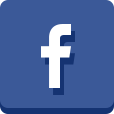 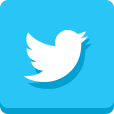 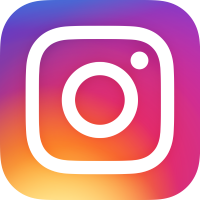 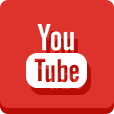 